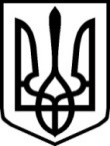 УКРАЇНАУКРАЇНАУКРАЇНАНОВОГРАД-ВОЛИНСЬКА РАЙОННА РАДАНОВОГРАД-ВОЛИНСЬКА РАЙОННА РАДАНОВОГРАД-ВОЛИНСЬКА РАЙОННА РАДАЖИТОМИРСЬКОЇ ОБЛАСТІЖИТОМИРСЬКОЇ ОБЛАСТІЖИТОМИРСЬКОЇ ОБЛАСТІР І Ш Е Н Н ЯР І Ш Е Н Н ЯР І Ш Е Н Н ЯТринадцята сесія  	                      VIII cкликанняТринадцята сесія  	                      VIII cкликаннявід   29  вересня  2022  рокуПро внесення змін до рішення районної ради від 10.12.2020 року №5 «Про затвердження персонального складу постійних комісій районної ради»Відповідно до ст.ст.43, 47 Закону України «Про місцеве самоврядуванняв Україні, районна радаВИРІШИЛА:           Внести зміни до рішення районної ради від 10.12.2020 року №5 «Про затвердження персонального складу постійних комісій районної ради», зокрема:Вивести зі складу постійної комісії з питань бюджету, комунальної   власності, транспорту та зв'язку Гончарука Віктора Васильовича.  Вивести зі складу постійної комісії з питань АПК, регулювання земельних відносин, екології та  використання  природніх ресурсів Дейнеко Ларису Миколаївну.       - Вивести зі складу постійної комісії з питань  освіти, культури, охорони здоров'я, у справах сім'ї, молоді і спорту та соціального захисту населення  Щирського Олега Павловича.Голова районної ради                                                            Артур ЗАГРИВИЙ 